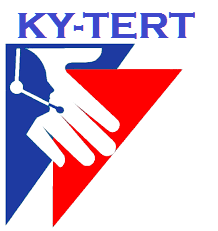 Applicant InformationPersonal InformationSupervisor InformationQualificationsDoes your agency dispatch the following (click all that apply)      Police – Fire –  EMS –  Rescue -  EMAExperience or certification in tactical dispatch:      Yes     NoDOCJT Certification:			       Yes     NoCJIS Certification:			       Yes     NoEMD Certification:			       Yes     NoKENA Member:				       Yes     NoAPCO Member:				       Yes     NoTERT Courses:                                                                                                CompletedFEMA IS-144 Telecommunicators Emergency Response Taskforce 			
(TERT) Basic CourseRecommended Training:							  ICS-5: Hazardous Materials Awareness								ICS-800: National Response Framework-An Introduction				Training for TERT Team Leaders and above:All TERT Member courses								Required Courses-Classroom CoursesICS-300: Intermediate ICS for Expanding Incidents					ICS-400: Advanced ICS for Command and General Staff				Recommended Courses:All Hazards Incident Management Team (AH-IMT)
specifically Communications unit training						Emergency Medical Dispatch (EMD)						Please attach a letter of recommendation from your department’s Chief supporting your application and membership on the Telecommunications Emergency Response Taskforce. (Required)Please send completed form to: Russ Clark
KY TERT Director
278 Precision Ct.
Lancaster, KY 40444
Kentucky Emergency Response Taskforce ApplicationFull Name:LastFirst                 M.I.Address:Street AddressApartment/Unit #CityStateZIP CodeWork Phone: Cell Phone:Email:Agency:Job TitleYears of emergency telecommunications experience: